Шановні освітяни!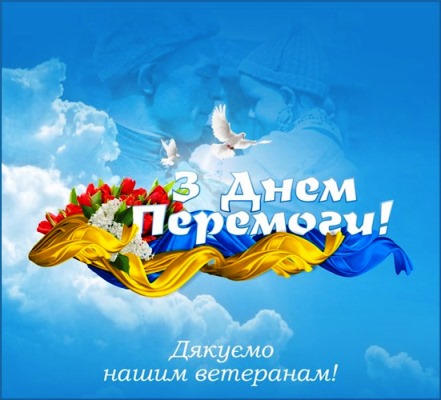      Щиросердно вітаємо Вас з Днем Перемоги.       Вже багато років минуло від незабутнього травня 1945 року, але й сьогодні подвиг захисників – це справжній приклад вірного служіння своєму народові.     Пам’ятаймо і ніколи не забуваймо тих, хто віддав життя на бойових і трудових фронтах, боровся за Перемогу, хто мужньо протистояв ворогу  і  самовіддано боронив свободу Батьківщини!       Сердечно бажаємо усім міцного здоров’я, родинного благополуччя, довгих років щасливого і мирного життя та непохитної віри у те, що завтрашній день нашої країни буде світлим і радісним!Голова  обласної організації Профспілкипрацівників освіти і науки України  Галина Бєлікова та голова Софіївської районної профорганізації Наталя БілоусВнесено зміни в статтю 42 Кодексу законів про працю України       Верховною Радою України 6 квітня 2017 року прийнято Закон України «Про внесення зміни до статті 42 Кодексу законів про працю щодо захисту трудових прав працівників» № 2005-VIII.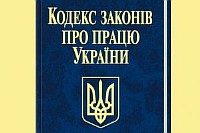       Частину другу зазначеної статті, нормами якої встановлено переважне право на залишення на роботі при скороченні чисельності чи штату працівників у зв’язку із змінами в організації виробництва і праці працівникам з більш високою кваліфікацією і продуктивністю праці, доповнено пунктом 10 наступного змісту: «працівникам, яким залишилося менше трьох років до настання пенсійного віку, при досягненні якого особа має право на отримання пенсійних виплат».    Отже, тепер особи передпенсійного віку включені до категорії осіб, яким надано переважне право залишатися на роботі при скорочені чисельності чи штату працівників.Закон набув чинності 30 квітня 2017 року.******************************************************************Постанова НКРЕКП про скасування абонплати за газ набула чинності    28 квітня 2017 року в Україні набула чинності постанова Національної комісії, що здійснює державне регулювання у сфері енергетики і комунальних послуг, якою передбачено скасування абонентської плати за газ.Набуло чинності рішення, прийняте Національною комісією про скасування абонентської плати за газ, прийняте комісією 10 квітня під тиском громадськості й профспілок.   Постанова №494 від 10 квітня 2017 року опублікована в офіційному виданні Кабінету міністрів «Урядовий кур'єр».   «НКРЕКП відмінила 46 постанов, що встановлюють тарифи на послуги транспортування газу для споживачів України для точок входу і точок виходу для ПАТ «Укртрансгаз» і регіональних облгазів», – йдеться в документі. 10 квітня НКРЕКП скасувала своє рішення про абонплату за газ.    Нагадаємо, Федерація профспілок України разом з всеукраїнськими профспілками висловили категоричний протест проти ухваленого 28 березня 2017 року рішення НКРЕКП «Про встановлення тарифів на послуги транспортування та розподілу природного газу», згідно з яким запроваджувалася абонентська плата за розподіл газу, яке було прийнято без погодження з профспілками.     Від освітян нашого району зібрано та направлено до Президента України, Кабінету Міністрів України, Верховної Ради України,  НКРЕКП   449 підписів від працівників 19  закладів з вимогою   скасувати  абонтплату.